KLASA: 112-02/24-01/02URBROJ: 2100-12/24-05U  Bilju 25.04.2024.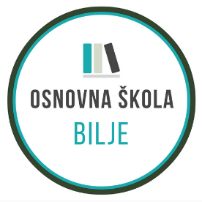 Na temelju čl. 12. st. 1. Pravilnika o postupku zapošljavanja te procjeni i vrednovanju kandidata za zapošljavanje OŠ Bilje Povjerenstvo za procjenu i vrednovanje kandidata za zapošljavanje objavljuje POZIV NA USMENU PROCJENU Kandidati koji su ispunili formalne uvjete natječaja objavljenog na web stranici i oglasnoj ploči Škole, te web stranici i oglasnoj ploči Hrvatskog zavoda za zapošljavanje dana 21.03.2024. za radno mjesto 1.	UČITELJ/ICA NJEMAČKOG JEZIKA1 izvršitelj/ica na određeno, nepuno radno vrijeme, 20 sati ukupnog tjednog radnog vremena do povratka djelatnika s bolovanja, a najdulje do 30.06.2024.pozivaju se na usmenu procjenu (testiranje) u utorak, 30.04.2024. Pravni izvori za pripremu usmene procjene:1.	Zakon o odgoju i obrazovanju u osnovnoj i srednjoj školi (NN br. 87/08., 86/09, 92/10.,105/10.,90/11., 16/12. , 86/12., 94/13, 152/14. ,7/17., 68/18., 98/19,64/20,151/22, 155/23 i 156/23)2. Statut Osnovne škole Bilje  http://os-bilje.skole.hr/upload/os-bilje/images/static3/906/attachment/Statut_OS_Bilje_2019.pdf3. Pravilnik o kriterijima za izricanje pedagoških mjera („Narodne novine“, br. 94/15. i 3/17),4..	Pravilnik o tjednim radnim obvezama učitelja i stručnih suradnika u osnovnoj školi („Narodne novine“, br. 34/14, 40/14, 103/14 i 102/19),Ako kandidat ne pristupi usmenoj procjeni u navedenom vremenu, smatra se da je odustao od natječaja i ne smatra se više kandidatom u postupku.Kandidati su dužni sa sobom ponijeti osobnu iskaznicu ili neku drugu identifikacijsku javnu ispravu na temelju koje se može potvrditi njihov identitet. Nakon usmene procjene, Povjerenstvo postupa u skladu s Pravilnikom, a kandidate se o konačnom rezultatu natječaja izvješćuje sukladno čl. 21. Pravilnika.Kandidati koji ispunjavaju formalne uvjete natječaja pristupaju usmenoj procjeni prema sljedećem rasporedu:Benjamin Lovrić u 13 satiLana Pejković u 13:15 satiPovjerenstvo za procjenu i vrednovanje kandidataos-bilje@os-bilje.skole.hr tel +385 31 750 018
fax + 385 31 750 058OIB: 77805945007IBAN:HR63 23600001502688413